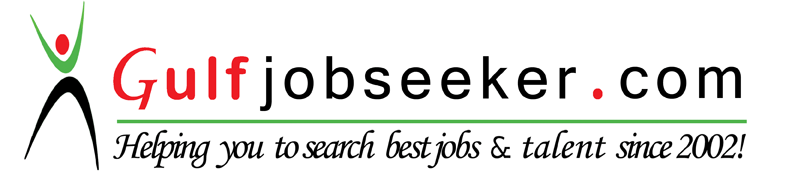 Whats app  Mobile:+971504753686 Gulfjobseeker.com CV No:260306E-mail: gulfjobseeker@gmail.comI am looking forward to join a progressive company where I can use my ability to the maximum.  I am sure that I can perform at a level of perfection which will reflect my deep conviction to quality and give utmost satisfaction to my superior. My Core Competencies are:Excellent interpersonal skills.Comfortable in interacting with multiple levels of organizationsAchievement oriented with ability to work under pressure.Proficient in computer & Internet usage.Self-motivate with ability to complete any given task efficiently with minimum supervision.Excellent interpersonal, communication and analytical skills.Capable of working under pressure.Self-driven, hardworking and Quick Learner.Positive attitude towards learning new things and Computer savvyPost Graduate Diploma in Shipping Management from NMIS (Govt. of India) in the year 2015.Bachelor of Commerce from Mumbai university in the year 2013Passed H.S.C. From CBSE BOARD  With Marks (74.40%)- June,2010)Passed S.S.C. From CBSE BOARD  With First Class Marks (70 % - 2008)Company 	:	Maersk Global Services Centre Pvt. Ltd	(India)Designation		AssociateDuration		26.March 2014 – 31.December 2015Job profile:Responsible for ensuring accuracy and data quality.Responsible for Preparing Daily / Weekly reports.Knowledge of V-look UP , Pivot table, Data validation and Excel.Responsible for working with Customer Service and sales team to assist in resolving issues related to order fulfillment and shipping.Sending invoices and notification to the customers and involving in live chats with themAnalyze of shipments and find out the root causeProviding training to new employees.Coordination with sales and CS departmentUpdating the BAS charge and other surcharges incurred on the containers on Contract basisApplying the correct price to the bookings, where the bookings are not intentionally meant to go on Tariff, before the last container gated in and an invoice is generated.Ensuring the targets are met with respect to productivity, accuracy and timelinessCompany			S.M.B ENTERPRISES PVT. LTD .			Designation			:  		AccountantDuration			:	 19.march.2013 – 5.feb 2014Job profile:To Maintain Customer focus at all times and respond to customers’ enquiries (e- mails, phone) using the Best Practice guidelines.Mentoring and developing new staff to meet customer service requirements. Adhered to strict schedule adherence to achieve the required sales and to assist customers and solving their queries.Microsoft officeTallyInternet operatingDate of Birth				: 	September 17, 1991 Nationality				:	IndianLanguage				:	English, Hindi, Gujrati (Read, Write)Nationality				:	IndianMarital status 				: 	Single